TOM JOSE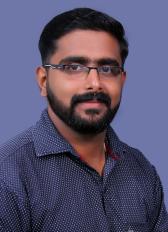  			                       Mob: 8943203133, 8111913133                                                                                  E-mail: tomjose3133@gmail.com Succeed in an environment of growth and excellence that will provide me job satisfaction and help me to achieve my goals along with the organizational goals.Now  Assistant Professor at Holy Cross College, Puttady ( Total 4 years experience) ST. Thomas college pala (Assistant Professor – 6 Months) Holy Cross College Puttady 3 month experience at Idukki vision Mobi news (online news Chanel) One Month Experience in Media OneVideo Program ProductionNews ReadingRadio –TV news bulletin productionLab Journal ProductionDebatingPublic relationTeaching News reportingPublic relationAnchoring of programsNews readingBlogging (blog id; www.sanchariviews.blogspot.com)Article WritingProgram productionGood Team PlayerHonestyDedication to workAble to handle stressful situationsWillingness to adopt new changesFlexibleFine use of computer.Familiar with Video Editing Software-Adobe PremiereExpertise in Designing Software’s- PageMaker, IndesignExcellent in Malayalam Typing Software-Type ItTravellingDrivingWatching TV ReadingI hereby declare that all the above mentioned information are correct to the best of my knowledge and belief.Place: Mariyapuram                                                                                                           Tom JoseDate: 22/1/2020Career ObjectiveAcademic QualificationsClassClassStreamStreamInstitutionInstitutionBoard/UniversityYear Of PassingYear Of PassingPercentagePercentagePGMCJMCJDIST College AngamalyDIST College AngamalyMG UNIVERSITYMG UNIVERSITYMG UNIVERSITY20152015        62%UGBA Eng.LiteratureBA Eng.LiteratureJ P M college LabbakkadaJ P M college LabbakkadaMG UNIVERSITYMG UNIVERSITYMG UNIVERSITY2013201365%Plus TwoHumanitiesHumanitiesSt. George HSS,VazathopeSt. George HSS,VazathopeKerala State Higher Secondary Board of EducationKerala State Higher Secondary Board of EducationKerala State Higher Secondary Board of Education2010201060%SSLCState level State level St. Mariyas HS MariyapuramSt. Mariyas HS MariyapuramKerala State Board of ExaminationKerala State Board of ExaminationKerala State Board of Examination2008200870%ExperienceAreas Of InterestStrengthsTechnical skillsHobbies Personnel InformationDate Of  Birth Fathers Name Occupation Mothers Name    Occupation26-11-1992Jose JosephFarmerLissy JoseHouse WifeGenderMaleMarital StatusSingleAddress                           MoonnanappallilMariyapuram (P O)IdukkiPin:685602Languages Known          Malayalam, English, Tamil (not fluent)REFERENCEREFERENCENAME EMAIL & PHONE NUMBEROCCUPATIONJAIS MERLIN P AUGUSTIANPH: 9446993853MAIL: jaismerlin@gmail.comSCIENCE COMMUICATION FELOSHIPER (KSCSTE)RD BRITTO RAJPH:9496567433ASSISTANT PROFFECER HOLYCROSS COLLEGE Declaration: